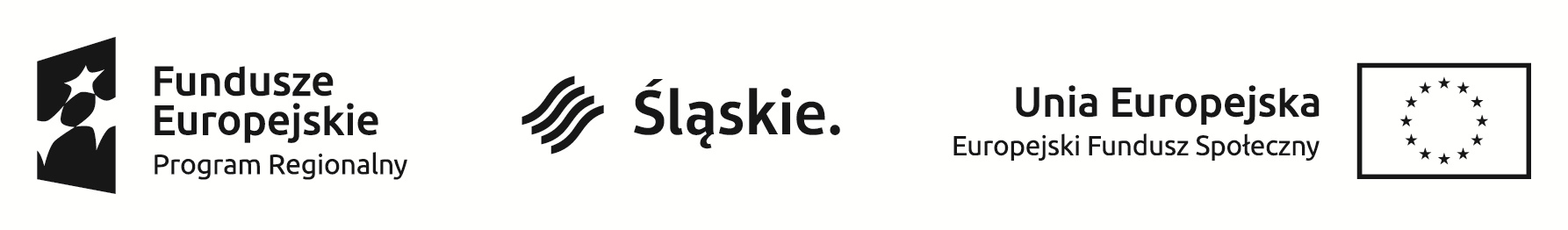 PROTOKÓŁ POSTĘPOWANIAI.nr sprawy 59/2021 z dnia 22.06.2021 r.Przedmiot postępowania:Usługa szkoleniowa – kurs prawa jazdy kat. B dla maksymalnie 11 projektu „Daj sobie szansę” w ramach Regionalnego Programu Operacyjnego Województwa Śląskiego na lata 2014-2020. Projekt jest współfinansowany ze środków Unii Europejskiej w ramach Europejskiego Funduszu Społecznego.II.Postępowanie:x podlegające trybom określonym w § 3 ust 1 Regulaminu□ niepodlegające trybom określonym w § 3 ust 1 RegulaminuUzasadnienie niepodlegania zamówienia trybom określonym w § 3 ust 1 Regulaminu:……………………………………………………………………………………………………............................................................................................................................................................................................/w wypadku niepodlegania Regulaminowi można pozostawić pozostałe pola Protokołu niewypełnione – nie dotyczy pól III. oraz VII. oraz VIII.III.Wartość zamówienia:Netto: 32 100,75 złotych, co zgodnie z wynikającym z aktualnego rozporządzenia wydanego na podstawie art. 3 ust. 4 ustawy – prawo zamówień publicznych kursem 4,2693 stanowi równowartość7 518,97 euroData określenia wartości zamówienia:01.07.2021 r.Sposób określenia wartości zamówienia:Wartość zamówienia określono na podstawie otrzymanych za pośrednictwem poczty e-mail ofert cenowych od potencjalnych Wykonawców.Dokonujący określenia wartości zamówienia:Agata BanasiakIV.Warunki udziału w postępowaniu:- Wykonawca musi posiadać wpis do Rejestru Instytucji Szkoleniowych, prowadzonego przez Wojewódzki Urząd Pracy właściwy ze względu na siedzibę instytucji szkoleniowej- Wykaz wykonanych usług obejmujących przedmiot zamówienia potwierdzonych 3 referencjami(w okresie ostatnich 3 lat przed upływem terminu składania ofert, a jeżeli okres prowadzenia działalności jest krótszy w tym okresie)V.Kryteria oceny ofert i przypisane im wagi:Wykonawca zostanie wybrany poprzez porównanie cenowe całości zamówienia i wybranie najkorzystniejszej oferty.Kryterium cena 100%.VI.Zestawienie złożonych ofert:Komisja przetargowa:- nie dotyczyOferta najkorzystniejsza oraz uzasadnienie wyboru:Ośrodek Szkoleń Zawodowych,  „DIAGNO – TEST” Sp. z o.o, Filia Bytom 41-400 Mysłowice,
ul. Świerczyny 72, 41-902 Bytom, Plac Jana III Sobieskiego 1.
Wykonawca zaoferował najkorzystniejszą cenę. Oferta zgodna z wymogami Zamawiającego.
Oferty odrzucone (podstawa/uzasadnienie):
Ośrodek Szkoleniowo – Usługowy „RAJD” Walc Ryszard, 41- 922 Radzionków,
ul. Męczenników Oświęcimia  23.
Oferta odrzucona na podstawie Regulaminu § 4 ust. 1 lit b. Oferta wpłynęła po terminie.VII.□ Unieważniono postępowanie dnia …………………………….x Udzielono zamówieniazgodnie z umową z dnia  23.07.2021  numer 59/2021VIII.Podpis prowadzącego postępowanie:                    KIEROWNIKDZIAŁU ZAMÓWIEŃ PUBLICZNYCH           KATARZYNA BORUTA……………………………………………..(data, pieczęć, podpis)Akceptacja Dyrektora MOPR Piekary Śląskie:                          DYREKTOR        Miejskiego Ośrodka Pomocy Rodzinie                   w Piekarach Śląskich                           Maciej Gazda……………………………………………..(data, pieczęć, podpis)